РЕШЕНИЕ28 ноября 2013 года	                                                                        №205г.БарнаулОб утверждении Положения о муниципальном конкурсе на лучший Клуб молодого избирателя среди образовательных учреждений города Барнаула на базе Октябрьского районаВ соответствии с планом мероприятий по повышению правовой культуры избирателей (участников референдума) и обучению организаторов выборов и референдумов в городе Барнауле на 2014 год, в целях повышения уровня правовой культуры молодых избирателей города Барнаула, повышения интереса к изучению избирательного права и избирательного процесса, избирательная комиссия муниципального образования города БарнаулаРЕШИЛА:1. Провести муниципальный конкурс проектов на лучший Клуб молодого избирателя города Барнаула на базе Октябрьского района среди общеобразовательных учреждений и учебных заведений профессионального образования города Барнаула.2. Утвердить Положение о муниципальном конкурсе на лучший Клуб молодого избирателя среди образовательных учреждений города Барнаула на базе Октябрьского района (приложение 1).3. Утвердить состав конкурсной комиссии по подведению итогов муниципального конкурса на лучший Клуб молодых избирателей среди образовательных учреждений города Барнаула на базе Октябрьского района (приложение 2).4. Секретарю избирательной комиссии муниципального образования города Барнаула (Кондратов Д.Е.) разместить решение на официальном Интернет – сайте города Барнаула.5. Контроль за исполнением решения возложить на председателя избирательной комиссии муниципального образования города Барнаула Комарову Г.И.Председатель комиссии						         Г.И.КомароваСекретарь комиссии							         Д.Е.КондратовПОЛОЖЕНИЕо муниципальном конкурсе на лучший Клуб молодого избирателясреди образовательных учреждений города Барнаулана базе Октябрьского района 1. Общие положения1.1. Муниципальный конкурс на лучший Клуб молодого избирателя города Барнаула на базе Октябрьского района (далее – Конкурс) проводится среди образовательных учреждений города Барнаула.1.2. Учредителями Конкурса являются:- избирательная комиссия муниципального образования города Барнаула;- комитет по образованию города Барнаула;- администрация Октябрьского района города Барнаула.1.3. Конкурс проводится за счет средств бюджета города Барнаула, выделенных на повышение правовой культуры избирателей.1.4. Цели и задачи Конкурса:-  повышение заинтересованности организаторов работы Клубов молодого избирателя (далее Клуб) в совершенствовании форм и методов правового обучения молодежи;- повышение гражданской активности избирателей в ходе избирательных кампаний;- изучение и распространение опыта работы лучших Клубов.1.5. Сроки проведения Конкурса:- организация работы 01.12.2013 – 01.02.2014;- прием заявок на участие в Конкурсе до 01.02.2014;- подведение итогов – 20.02.2014.2. Условия проведения Конкурса2.1. Для участия в Конкурсе необходимо оформить информационный материал о деятельности Клуба по правовому обучению за период с 01.12.2013 по 01.02.2014 с указанием места нахождения Клуба, состава совета Клуба, руководителя Клуба (его фамилия, имя, отчество, основное место работы, занимаемая должность, контактный телефон), с приложением плана, программы работы Клуба, перечня проведенных обучающих мероприятий, планов, сценариев их проведения, публикаций в периодических печатных изданиях материалов о деятельности Клуба и проведенных в нем мероприятиях с приложением фотографий.Информация подписывается руководителем Клуба и подается в оргкомитет до 01.02.2014.2.2. При определении победителей Конкурса конкурсная комиссия учитывает:- организационное оформление Клуба, численность слушателей, наличие списка членов Клуба, учет посещаемости ими заседаний Клуба;- планирование работы Клуба, наличие программы, списка преподавателей (лекторов), проводивших занятия;- разнообразие форм проведения занятий Клуба (лекции, беседы, семинарские занятия, встречи с депутатами, выборными должностными лицами, кандидатами в депутаты и на выборные должности, конкурсы, викторины, дискуссии, форумы, деловые игры и другие);- наличие избирательного законодательства, юридической литературы, наглядных пособий, сценариев проведения обучающих мероприятий и деловых игр, других методических материалов;- подготовка членами Клуба рефератов, сообщений, кроссвордов, других работ на темы выборов.2.3. Конкурсные работы должны соответствовать тематике Конкурса, содержать обоснованные выводы и предложения и отвечать установленным требованиям по содержанию, объему и оформлению.2.4. Все материалы Конкурса представляются в сброшюрованном виде, сложенные по формату бумаги А4, подшитые в папку или на компакт-диске в администрацию Октябрьского района города Барнаула                                        (пр-кт Комсомольский,108а) кабинет №29 (тел. 240-949, 249-703) не позднее 01.02.2014.2.5. Представленные на Конкурс работы не возвращаются. Рецензии конкурсной комиссии авторам не выдаются. Авторы вправе ознакомиться с содержанием рецензии.3. Подведение итогов Конкурса и награждение победителей3.1. Итоги подводятся в 2-х группах:- общеобразовательные школы (9-11классы);- учебные заведения профессионального образования.3.2. Конкурсная комиссия определяет победителей, занявших I, II, III места в каждой подгруппе. Результаты конкурсной комиссии утверждаются решением избирательной комиссии муниципального образования города Барнаула.3.3. Победителям Конкурса вручаются дипломы соответствующих степеней и ценные призы.3.4. Награждение победителей Конкурса состоится 28.02.2014                    на мероприятии в МБУ ДК «Октябрьский». В программе мероприятия: презентация Клубов-победителей, выступление агитбригад, церемония награждения участников Конкурса.3.5. В рамках проведения мероприятия проводится Конкурс агитбригад, созданных на базе Клубов или при участии членов Клуба. 3.6. Содержание программы агитбригады должно содержать:- приветствие (визитная карточка), в котором участники в любой доступной форме (стихотворной, музыкальной) рассказывают о своей команде с учетом избирательной тематики, с использованием выборной атрибутики (эмблема, девиз, речевка и т.д.);- выступление, показывающее (разъясняющее) одну из стадий избирательной кампании по выбору команды.3.7. При оценке выступления учитываются: раскрытие темы, слаженность, артистизм, доходчивость, использование аудио - видеоматериалов, костюмов и т.д.3.8 Агитбригада, состоящая более чем из 5 человек, к Конкурсу не допускается. Время выступления до 10 минут.3.9. По итогам выступления агитбригад определяются победители в каждой подгруппе, которые награждаются дипломами и ценными призами.Информация о проведении муниципального конкурса на лучший Клуб молодого (будущего) избирателя города Барнаула на базе Октябрьского района размещена на странице администрации Октябрьского района официального Интернет - сайта города Барнаула: http:www.barnaul.org. Секретарь комиссии                                                                           Д.Е.КондратовСОСТАВконкурсной комиссии по подведению итогов муниципального конкурсана лучший Клуб молодого избирателя среди образовательных учреждений города Барнаула на базе Октябрьского района Секретарь комиссии							         Д.Е.Кондратов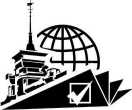 ИЗБИРАТЕЛЬНАЯ КОМИССИЯ МУНИЦИПАЛЬНОГО ОБРАЗОВАНИЯ города БАРНАУЛАПриложение 1к решению избирательной комиссии города Барнаула от 28 ноября 2013 г. № ___СОГЛАСОВАНОГлава администрации Октябрьского района города Барнаула _____________ Я.В.Мосин«___» __________ 2013г.СОГЛАСОВАНОПредседатель комитета по образованию города Барнаула______________ Н.В.Полосина«___» ___________ 2013 г.Приложение 2к решению избирательной комиссии города Барнаула от 28 ноября 2013 г. № Председатель конкурсной комиссииПредседатель конкурсной комиссииКолесникова Ольга Ивановна- заместитель главы по социальным вопросам администрации Октябрьского района города Барнаула (по согласованию);Члены конкурсной комиссииЧлены конкурсной комиссииЕлясоваОльга Геннадьевна- начальник отдела образования по Октябрьскому району комитета по образованию города Барнаула (по согласованию);ПанинаАнна Александровна- главный специалист, пресс – секретарь администрации Октябрьского района города Барнаула (по согласованию);УстюговаАлександра Николаевна- заведующая информационно-методическим отделом МБОУ ДОД «Центр детского творчества Октябрьского района г.Барнаула», координатор гражданско-патриотического направления в Октябрьском районе (по согласованию);ЧекушинСергей Викторович- председатель комитета по делам молодежи, культуре, физической культуре и спорту администрации Октябрьского района города Барнаула (по согласованию);ЧечеткинаЕлена Леонидовна- член избирательной комиссии муниципального образования города Барнаула с правом решающего голоса, главный специалист;ЯшинаАлена Сергеевна- председатель студенческого комитета КГБОУ СПО «Алтайский государственный колледж», член Молодежного Совета Октябрьского района             (по согласованию).